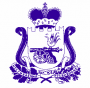 СОВЕТ ДЕПУТАТОВ РУССКОВСКОГО СЕЛЬСКОГО ПОСЕЛЕНИЯШУМЯЧСКОГО РАЙОНА СМОЛЕНСКОЙ ОБЛАСТИРЕШЕНИЕот 16 ноября  2021 г.  								№ 24 В соответствии с федеральными законами от 06.10.2003 №131- ФЗ «Об общих принципах организации местного самоуправления в Российской Федерации», от 25.12.2008 №273-ФЗ «О противодействии коррупции», на основании обращения исполняющего обязанности Губернатора Смоленской области Ю.С.Свириденкова от 08.10.2021г. №01/1270Совет депутатов Руссковского сельского поселения Шумячского района Смоленской областиРЕШИЛ:1.  Инициативу обращения исполняющего Губернатора Смоленской области Свириденкова Ю.С. об удалении Главы муниципального образования Руссковского сельского поселения Шумячского района Смоленской области Марченковой Н.А.,  отклонить в связи с тем, что факты свидетельствующие о нарушении требований антикоррупционного законодательства с даты избрания 22.09.2020года и по настоящее время отсутствуют.          2.    Не удалять Главу муниципального образования Руссковского сельского поселения Шумячского района Смоленской области Н.А.Марченкову в отставку по  основанию, предусмотренному пунктом 4 части 2 статьи 741 Федерального закона от 06.10.2003 № 131-ФЗ «Об общих принципах организации местного самоуправления в Российской Федерации».      3.  Настоящее решение вступает в силу с момента его подписания и подлежит официальному опубликованию в печатном средстве массовой информации «Информационный вестник Руссковского сельского поселения»Заместитель Главы муниципального образованияРуссковского сельского поселенияШумячского района Смоленской области                                 С.С.Сокол           О рассмотрении инициативы, представленной и.о.ГубернатораСмоленской области Ю.С.Свириденкова 